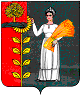 Администрация сельского поселения Петровский сельсоветДобринского муниципального района Липецкой областиПОСТАНОВЛЕНИЕ10.02.2014.                             п.свх.Петровский                                   № 4.Об утверждении Паспорта безопасности территории сельского поселения Петровский сельсовет Добринского муниципального района Липецкой области        В  соответствии с Федеральным законом от 12 февраля 1998 г  № 28-ФЗ «О гражданской обороне», согласно приказа МЧС России от 25.10.2004 года № 484, ч.1 ст. 14 Федерального закона от 06.2003 года № 131-ФЗ «Об общих принципах организации местного самоуправления в Российской Федерации»  и в целях определения показателей степени риска чрезвычайных ситуаций, оценки возможных последствий чрезвычайных ситуаций, разработки мероприятий по снижению риска и смягчению последствий чрезвычайных ситуаций на территории поселения, руководствуясь Уставом сельского поселения Петровский сельсовет, администрация сельского поселения Петровский  сельсовет ПОСТАНОВЛЯЕТ:1.Утвердить Паспорт безопасности территории сельского поселения Петровский сельсовет Добринского муниципального района Липецкой области (прилагается).2. Контроль за выполнением настоящего постановления возложить на главу сельского поселения Петровский сельсовет.3. Постановление вступает в силу со дня его официального обнародования.Глава администрациисельского поселенияПетровский сельсовет                                                                 В.С.ШукловРасчетно-пояснительнаязапискак Паспорту безопасноститерритории сельского поселенияПетровский сельсовет Добринского муниципального района Липецкой областиСписок исполнителейРасчетно-пояснительной записки к Паспорту безопасности территории сельского поселения  Петровский  сельсовет Добринского муниципального района Липецкой области.Глава администрации сельского поселения  Петровский сельсоветТелефон 8(47462) 45-1-21 (рабочий)АННОТАЦИЯ      Паспорт безопасности территории сельского поселения Петровский сельсовет Добринского муниципального района Липецкой области разработан на основании:-приказа МЧС от 25 октября 2004 года № 484 "Об утверждении типового паспорта безопасности территорий субъектов РФ и муниципальных образований, зарегистрированного в Министерстве РФ  23 ноября 2004г. за № 6144;-методических указаний по разработке паспорта безопасности  опасного объекта, утвержденных заместителем Министерства  РФ по делам гражданской обороны, чрезвычайным ситуациям  и ликвидации последствий стихийных бедствий 19 августа  2004г;-единой межведомственной методики оценки ущерба от  чрезвычайных ситуаций техногенного, природного и  террористического характера, а также классификации и учета чрезвычайных ситуаций, утвержденной МЧС России 01 декабря 2004г.СОДЕРЖАНИЕI.Общая характеристика территории……………………………………………...1 1.Общие сведения о территории  ………………………………………………....1-22. Социально-демографическая характеристика территории……………… …..2-33. Характеристика природных условий на территории……………………...….34. Транспортная освоенность территории………………………………………. 3-4    II. Характеристика опасных объектов на территории…………………………..5-6III. Показатели риска природных чрезвычайных ситуаций……………    …….7IV. Показатели риска техногенных ЧС………   ……  …        …       …  ……..8-9V. Показатели риска биолого- социальных ЧС……   …………………… …….10VI. Характеристика организационно-технических мер по защите населения, предупреждение ЧС на территории……………………… ………………………11-151.Методология оценки риска, исходные данные и ограничениядля определения показателей степени риска ЧС.     Опасные явления, происходящие в природе, техносфере и обществе сопровождаются формированием негативных факторов, воздействующих при некоторых условиях на людей, объекты экономики, общество, государство и приводящие к ущербу.Потенциальная опасность объектов техносферы проявляется в случае их аварий. Исходным событием для аварий являются аварийные ситуации – сочетание условий и обстоятельств, создающих аварийные воздействия на объекты.Опасные техногенные явления (аварии) на опасных производственных объектах вызываются внешними и внутренними причинами, а также их неблагоприятным сочетанием.Внутренние причины: отказы технических систем, влияющих на безопасность, ошибочные действия персонала, пожары и т.п.Внешние причины: опасные природные явления (землетрясения, молнии, наводнения), техногенные (аварии на соседних объектах), социальные (акты технологического терроризма).В качестве объекта воздействия негативных факторов чрезвычайной ситуации рассматриваются персонал предприятия и население, проживающее на прилегающей территории, объекты социального назначения, жизнедеятельности населения и жилые объекты.Составить модели для оценки вероятности реализации негативного события и стоимостного выражения различных ущербов для потенциально опасного объекта весьма затруднительно ввиду отсутствия точных статистических данных по аналогичным объектам и ввиду их индивидуальности. Поэтому на стадии идентификации причин возникновения ЧС и анализа их сценариев используем метод качественного анализа, основанный на установлении категорий вероятности, а затем присвоения каждой категории определенного рейтинга.Для расчета индивидуального, коллективного и потенциального риска при воздействии поражающих факторов ЧС, возникшей в результате аварии, используем метод количественного анализа.2. Исходные данные и ограничения для определения степени риска ЧСЧрезвычайная ситуация - сложное событие. При оценке масштабов возможных техногенных опасностей важным является характер инициирующего события – негативное воздействие на потенциально опасный объект и последующая авария, связанная с выбросом опасного вещества из конкретного оборудования и как следствие его дальнейшее возгорание или взрыв с дальнейшим пожаром.К основным поражающим факторам ЧС, в результате аварии на опасном производственном объекте можно отнести: - воздушную ударную волну, возникающую при взрывных превращениях облаков топливно-воздушных смесей; - тепловое излучение продуктов горения при пожаре и взрыве, в том числе при образовании "огненного шара".не только индивидуальная опасность для отдельных людей, а ущерб в целом, который может быть причинен при эксплуатации данной технической системы. Коллективный риск год-1,определяется по формуле:Rк =rni  х   Ni3.Результаты оценки риска ЧСАварийные ситуации возникают по следующим причинам:- неосторожное обращение с огнем;-события, связанные с человеческим фактором: неверные действия, неверные организационные решения, постороннее вмешательство (диверсии и теракты);-внешнее воздействие природного или техногенного характера: аварии на автомагистралях, соседних объектах, ураганы, землетрясения, наводнения, пожары.3.Краткая оценка возможной обстановки на территории сельского поселения и объектов при возникновении крупных производственных аварий, катастроф и стихийных бедствий.3.1. При радиационной аварии на АЭС с выбросом радиационных продуктов в атмосферу территория сельского поселения может частично оказаться в зоне повышенного радиационного фона на непродолжительный период времени, несколько дней. Поэтому хозяйственная деятельность практически не прекращается.Краткая оценка возможной обстановки на территории сельского поселения и объектов при возникновении стихийных бедствий.при стихийных бедствиях:- ураганные ветры и смерчи.При возникновении и движении ураганных ветров и смерчей со скоростью до  в секунду на территории сельского поселения могут возникнуть частичные разрушения легких построек, общественных зданий, повреждений линий электропередачи и связи, а также дорожных сооружений.- снежные заносы.Возникновение снежных заносов на территории сельского поселения влечет за собой нарушение работы автотранспорта, связи. Ведет к перебоям снабжения продуктами жителей отдаленных деревень, организованного автолавками Добриского РАЙПОРиск ЧС, источниками которых являются опасные природные процессыНаиболее вероятными опасными природными явлениями, способными вызвать ЧС на территории  являются:- такие как шквалистое усиления ветра, сильный дождь, сильный туман, засуха и т.д.Согласно методике определения вреда, который может быть причинен жизни, здоровью физических лиц, имуществу физических и юридических лиц в результате аварии, затраты, понесенные в результате гибели людей, определяются:Ил  = N х Sn, где:N – прогнозируемое число погибших, чел.;Sn – средние ориентировочные затраты, отнесенные на одного погибшего, принимаемые в размере 4330 МРОТ(МРОТ – минимальный размер оплаты труда, установленный в соответствии с законодательством Российской Федерации), руб.Ущерб основным и оборотным фондам определяется как сумма:Ио  = И1 + Иоб, где:И1 – ущерб основным производственным фондам;Иоб – ущерб оборотным производственным фондам.Расходы, связанные с ликвидацией последствий аварии, определяются по формуле:Или кв = 0,2 х Ио.На территории поселения пожаро и взрывоопасных объектов - действующих автозаправочных станций, магистральных трубопроводов  нет, трасса, по которой идут бензовозы с ГСМ от нас находится  в 15 км.Из общей характеристики котельной (школа)  расположенной на территории не является опасным производственным объектом, расчет и возможный ущерб в связи чрезвычайной ситуацией на данном объекте не производился. (описание в таблице к разделу 4) мероприятия по предупреждению или снижению последствий стихийных бедствий.следующие:При возникновении ураганного ветра или смерча:С получением информации об угрозе возникновения ураганного ветра или смерча необходимо немедленно доложить председателю КПЛЧС  администрации сельского поселения. Работник по делам ГОЧС поселения оповещает население.После прохождения ураганного ветра или смерча проводится  оценка обстановки, оформляется протоколом и подписываются председателем комиссии.На основании решения КПЛЧС  может издаваться постановление, распоряжение Главы поселения на ликвидацию последствий стихийного бедствия. На основании распоряжений Главы поселения КПЛЧС и работник по делам ГО ЧС организует выполнение  мероприятий.О проводимых мероприятиях по ликвидации последствий  работник по делам ГО ЧС  направляет информацию в отдел ГОЧС Администрации Добринского  муниципального района. При угрозе возникновения снежных заносов.Председатель КПЛЧС дает указание работнику по делам ГО ЧС на оповещение население. работник по делам ГО ЧС организует проведение конкретных мероприятий:- оповещение населения о порядке действий и правилах поведения в период снежных заносов;- оповещение населения для очистки от снежных заносов, проездов к жилым домам, пожарным водоемам, социальным объектам;После проведения мероприятий Глава сельского поселения докладывает в отдел ГОЧС Администрации Добринского муниципального района. При угрозе и возникновении лесных и торфяных пожаров:Леса и торфяников на территории поселения нет.При угрозе возникновении наводнений и подтоплений:Угрозы возникновения наводнения и подтопления поселения низкая из-за высоких уровней воды. Массовые инфекционные заболевания людей и животных.Сельское поселение Петровский сельсовет считается благополучным по инфекционным заболеваниям. Профилактические мероприятия обеспечиваются специалистами  «Добринская районная ветеринарная станция».Глава администрации сельского поселенияПетровский сельсовет                                                       В.С.ШукловСОГЛАСОВАНО                                                       УТВЕРЖДАЮНач. отдела мобилизационной подготовки        Глава сельского поселения                и делам ГО и ЧС администрации                        Петровский  сельсовет Добринского муниципального района      _____________________А.И. Попов                   ______________В.С.Шуклов“____” ___________ 2014 года                            “____” ___________ 2014 годаПАСПОРТ  БЕЗОПАСНОСТИтерритории сельского поселения Петровский сельсовет Добринского муниципального районаЛипецкой области п.свх.ПетровскийI. ОБЩАЯ ХАРАКТЕРИСТИКА ТЕРРИТОРИИII. ХАРАКТЕРИСТИКА ОПАСНЫХ ОБЪЕКТОВ НА ТЕРРИТОРИИIII. ПОКАЗАТЕЛИ РИСКА ПРИРОДНЫХ ЧРЕЗВЫЧАЙНЫХ СИТУАЦИЙ
(при наиболее опасном сценарии развития чрезвычайных ситуаций/
при наиболее вероятном сценарии развития чрезвычайных ситуаций)IV. ПОКАЗАТЕЛИ РИСКА ТЕХНОГЕННЫХ ЧРЕЗВЫЧАЙНЫХ СИТУАЦИЙ
(при наиболее опасном сценарии развития чрезвычайных ситуаций/
при наиболее вероятном сценарии развития чрезвычайных ситуаций)* При оценке показателей риска природных и техногенных чрезвычайных ситуаций (в том числе пожаров) применяется Постановление Правительства Российской Федерации от 13 сентября 1996 г. № 1094 “О классификации чрезвычайных ситуаций природного и техногенного характера” (Собрание законодательства Российской Федерации, 1996, № 39,
ст. 4563).V. ПОКАЗАТЕЛИ РИСКА БИОЛОГО-СОЦИАЛЬНЫХ ЧРЕЗВЫЧАЙНЫХ СИТУАЦИЙ
(при наиболее опасном сценарии развития чрезвычайных ситуаций/
при наиболее вероятном сценарии развития чрезвычайных ситуаций)VI. ХАРАКТЕРИСТИКА
ОРГАНИЗАЦИОННО-ТЕХНИЧЕСКИХ МЕРОПРИЯТИЙ ПО ЗАЩИТЕ НАСЕЛЕНИЯ,
ПРЕДУПРЕЖДЕНИЮ ЧРЕЗВЫЧАЙНЫХ СИТУАЦИЙ НА ТЕРРИТОРИИНаименование показателяНаименование показателяЗначение показателяЗначение показателяНаименование показателяНаименование показателяна момент разработки паспортачерез пять лет1123Общие сведения о территорииОбщие сведения о территории1.Общая численность населения27232.Площадь территории, км2 122,893.Количество населенных пунктов, ед., в том числе городов84.Численность населения, всего тыс. чел., в том числе городского27235.Количество населенных пунктов с объектами особой важности (ОВ) и I категории, единиц16.Численность населения, проживающего в населенных пунктах с объектами ОВ и I категории, тыс. чел./% от общей численности населения0%7.Плотность населения, чел./км2 0,02 км28.Количество потенциально опасных объектов, ед.19.Количество критически важных объектов, ед.10.Степень износа производственного фонда, %-11.Степень износа жилого фонда, %%12.Количество больничных учреждений, ед., в том числе в сельской местности213.Количество инфекционных стационаров, ед., в том числе в сельской местности014.Число больничных коек, ед., в том числе в сельской местности3015.Число больничных коек в инфекционных стационарах, ед., в том числе в сельской местности016.Численность персонала всех медицинских специальностей, чел./1000 жителей, в том числе в сельской местности и в инфекционных стационарах19/100017.Численность среднего медицинского персонала, чел./1000 жителей, в том числе в сельской местности и в инфекционных стационарах16/100018.Количество мест массового скопления людей (образовательные учреждения, медицинские учреждения, культурно-спортивные учреждения, культовые и ритуальные учреждения, автостоянки, остановки маршрутного городского общественного транспорта и т.д.), ед.619.Количество чрезвычайных ситуаций, ед., в том числе: 019.техногенного характера19.природного характераНаименование показателяНаименование показателяЗначение показателяЗначение показателяНаименование показателяНаименование показателяна момент разработки паспортачерез пять лет11220.Размер ущерба при чрезвычайных ситуациях, тыс. руб., в том числе: 020.техногенного характера20.природного характера21.Показатель комплексного риска для населения и территории от чрезвычайных ситуаций природного и техногенного характера, год-122.Показатель приемлемого риска для персонала и населения, год-1Социально-демографическая характеристика территорииСоциально-демографическая характеристика территории23.Средняя продолжительность жизни населения, лет, в том числе:6723.городского23.сельского6723.мужчин6223.женщин7624.Рождаемость, чел./год22/год25.Естественный прирост, чел./год026.Общая смертность населения, чел./год на 1000 жителей, в том числе по различным причинам:2726.1) сердечно-сосудистые, онкология2226.2) туберкулёз, алкогольная кардиомиопатия, повешивание,травма,термические ожоги527.Количество погибших, чел., в том числе:нет27.в транспортных аварияхнет27.при авариях на производственет27.при пожарахнет27.при чрезвычайных ситуациях природного характеранет28.Численность трудоспособного населения, тыс. чел.0,4229.Численность занятых в общественном производстве, тыс. чел./% от трудоспособного населения, в том числе:29.в сфере производства 0,10/22 %29.в сфере обслуживания 0,05/10 %30.Общая численность пенсионеров, тыс. чел., в том числе:0,2430.по возрасту0,230.инвалидов0,0431.Количество преступлений на 1000 чел., чел.0,01Наименование показателяНаименование показателяЗначение показателяЗначение показателяНаименование показателяНаименование показателяна момент разработки паспортачерез пять лет1123Характеристика природных условий территорииХарактеристика природных условий территории32.Среднегодовые:32.направление ветра, румбы;32.скорость ветра, км/ч;32.относительная влажность, %33.Максимальные значения (по сезонам):33.скорость ветра, км/ч34.Количество атмосферных осадков, мм:Среднее годовое количество осадков составляет 630 мм, из которых 382 мм или 61% выпадает в теплый период с температурой выше 10°С. Зимой толщина снегового покрова колеблется в значительных пределах, в среднем от 11 до 40 см.34.среднегодовое;34.максимальное (по сезонам)35.Температура, 0С:в июле 20,2 °С, 35.         среднегодовая;в январе -20,3°С35.максимальная (по сезонам)Транспортная освоенность территорииТранспортная освоенность территории36.Протяженность железнодорожных путей, всего, км, в том числе общего пользования, км/%
от общей протяженности, из них электрифицированныхнет37.Протяженность автомобильных дорог, всего, км, в том числе общего пользования, км/%
от общей протяженности, из них с твердым покрытием37,1/26,5%38.Количество населенных пунктов, не обеспеченных подъездными дорогами с твердым покрытием, ед./% от общего количества0/0%39.Количество населенных пунктов, не обеспеченных телефонной связью, ед./% от общего количества0/0%40.Административные районы, в пределах которых расположены участки железных дорог, подверженных размыву, затоплению, лавиноопасные, оползневые и др.нет41.Административные районы, в пределах которых расположены участки автомагистралей, подверженных размыву, затоплению, лавиноопасные, оползневые и др.нет42.Количество автомобильных мостов по направлениям, единиц043.Количество железнодорожных мостов по направлениям, ед.044.Протяженность водных путей, км045.Количество основных портов, пристаней и их перечень, ед.046.Количество шлюзов и каналов, ед.0Наименование показателяНаименование показателяЗначение показателяЗначение показателяНаименование показателяНаименование показателяна момент разработки паспортачерез пять лет11247.Количество аэропортов и посадочных площадок и их местоположение, единиц048.Протяженность магистральных трубопроводов, км, в том числе нефтепроводов, нефтепродуктопроводов, газопроводов и др.2249.Протяженность линий электропередачи, км 11 (ВЛ-04)Наименование показателяНаименование показателяНаименование показателяЗначение показателяЗначение показателяНаименование показателяНаименование показателяНаименование показателяна момент разработки паспортачерез пять лет1.Ядерно и радиационно-опасные объекты (ЯРОО)Ядерно и радиационно-опасные объекты (ЯРОО)нет1.1.Количество ядерно и радиационно-опасных объектов, всего единиц, в том числе:объекты ядерного оружейного комплекса;объекты ядерного топливного цикла;АЭС;из них с реакторами типа РБМК;научно-исследовательские и другие реакторы (стенды);1.2.Общая мощность АЭС, тыс. кВт1.3.Суммарная активность радиоактивных веществ, находящихся на хранении, Ки1.4.Общая площадь санитарно-защитных зон ЯРОО, км1.5.Количество населения, проживающего в санитарно-защитных зонах, тыс. чел.:опасного загрязненияопасного загрязнениячрезвычайно опасного загрязнениячрезвычайно опасного загрязнения1.6.Количество происшествий (аварий) на радиационно-опасных объектах в год, шт.
(по годам за последние пять лет)2.Химически опасные объектыХимически опасные объектынет2.1.Количество химически опасных объектов (ХОО), всего единиц2.2.Средний объем используемых, производимых, хранимых аварийных химически опасных веществ (АХОВ), тонн, в т.ч.:хлора;аммиака;сернистого ангидрида и др.*2.3.Средний объем транспортируемых АХОВ2.4.Общая площадь зон возможного химического заражения, км22.5.Количество аварий и пожаров на химически опасных объектах в год, шт. (по годам за последние пять лет)Наименование показателяНаименование показателяНаименование показателяЗначение показателяЗначение показателяНаименование показателяНаименование показателяНаименование показателяна момент разработки паспортачерез пять лет3.Пожаро- и взрывоопасные объектыПожаро- и взрывоопасные объектынет3.1.Количество взрывоопасных объектов, ед.;3.2.Количество пожароопасных объектов, ед.;3.3.Общий объем используемых, производимых и хранимых опасных веществ, тыс. т:взрывоопасных веществ;легковоспламеняющихся веществ3.4.Количество аварий и пожаров на пожаро- и взрывоопасных объектах в год, шт.
(по годам за последние пять лет)нет4.Биологически опасные объектыБиологически опасные объектынет4.1.Количество биологически опасных объектов, ед.;4.2.Количество аварий и пожаров на биологически опасных объектах в год, шт.
(по годам за последние пять лет)5.Гидротехнические сооруженияГидротехнические сооружениянет5.1.Количество гидротехнических сооружений, ед. (по видам ведомственной принадлежности);5.2.Количество бесхозяйных гидротехнических сооружений, ед.;5.3.Количество аварий на гидротехнических сооружениях в год, шт. (по годам за последние пять лет)6.Возможные аварийные выбросы, т/год:Возможные аварийные выбросы, т/год:нетхимически опасных веществ;химически опасных веществ;биологически опасных веществ;биологически опасных веществ;физически опасных веществфизически опасных веществ7.Количество мест размещения отходов, ед.:Количество мест размещения отходов, ед.:мест захоронения промышленных и бытовых отходов;мест захоронения промышленных и бытовых отходов;нет мест хранения радиоактивных отходов;мест хранения радиоактивных отходов;нетмогильников;могильников;нетсвалок (организованных и неорганизованных);свалок (организованных и неорганизованных);1карьеров;карьеров;неттерриконов и др.терриконов и др. нет8.Количество отходов, тоннКоличество отходов, тонн-Виды опасных
природных явленийВиды опасных
природных явленийИнтенсивность природного явленияЧастота природного явления, год -1Частота наступления чрезвычайных ситуаций при возникновении природного явления, год -1Размеры зон вероятной чрезвычайной ситуации, км2Возможное количество населенных пунктов, попадающих в зону чрезвычайной ситуации,
тыс. чел.Возможная численность населения в зоне чрезвычайной ситуации с нарушением условий жизнедеятельности, тыс. чел.Социально-экономические последствияСоциально-экономические последствияСоциально-экономические последствияВиды опасных
природных явленийВиды опасных
природных явленийИнтенсивность природного явленияЧастота природного явления, год -1Частота наступления чрезвычайных ситуаций при возникновении природного явления, год -1Размеры зон вероятной чрезвычайной ситуации, км2Возможное количество населенных пунктов, попадающих в зону чрезвычайной ситуации,
тыс. чел.Возможная численность населения в зоне чрезвычайной ситуации с нарушением условий жизнедеятельности, тыс. чел.возможное число погиб-ших, чел.возможное число пострадавших, чел.возможный ущерб, руб.1.Землетрясения, балл7 - 8нет8 – 9>92.Извержения вулкановнет3.Оползни, мнет4.Селевые потокинет5.Снежные лавины, мнет6.Ураганы, тайфуны, смерчи, м/с>32нет7.Бури, м/с>32нет8.Штормы, м/с15 - 31нет9.Град, мм20 - 31местами очень редко10.Цунами, м>5нет11.Наводнения, м>5нет12.Подтопления, м>5нет13.Пожары природные, гаместами очень редколетомВиды возможных техногенных
чрезвычайных ситуацийМесто расположение и наименование объектовВид и возможное количество опасного вещества, участвующего в реализации чрезвычайных ситуаций
(тонн)Возможная частота реализации чрезвычайных ситуаций, год -1Показатель приемлемого риска,
год -1Размеры зон вероятной чрезвычайной ситуации, км2Численность населения, у которого могут быть нарушены условия жизнедеятельности, тыс. чел.Социально-экономические последствияСоциально-экономические последствияСоциально-экономические последствияВиды возможных техногенных
чрезвычайных ситуацийМесто расположение и наименование объектовВид и возможное количество опасного вещества, участвующего в реализации чрезвычайных ситуаций
(тонн)Возможная частота реализации чрезвычайных ситуаций, год -1Показатель приемлемого риска,
год -1Размеры зон вероятной чрезвычайной ситуации, км2Численность населения, у которого могут быть нарушены условия жизнедеятельности, тыс. чел.возможное число погибших, чел.возможное число пострадавших, чел.возможный ущерб, руб.123456789101. Чрезвычайные ситуации на химически опасных объектахнет2. Чрезвычайные ситуации на радиационно-опасных объектахнет3. Чрезвычайные ситуации на биологически опасных объектахнет4. Чрезвычайные ситуации на пожаро- и взрывоопасных объектахнет5. Чрезвычайные ситуации на электроэнергетических системах и системах связинетВиды возможных техногенных
чрезвычайных ситуацийМесто расположение и наименование объектовВид и возможное количество опасного вещества, участвующего в реализации чрезвычайных ситуаций
(тонн)Возможная частота реализации чрезвычайных ситуаций, год -1Показатель приемлемого риска,
год -1Размеры зон вероятной чрезвычайной ситуации, км2Численность населения, у которого могут быть нарушены условия жизнедея-тельности, тыс. чел.Социально-экономические последствияСоциально-экономические последствияСоциально-экономические последствияВиды возможных техногенных
чрезвычайных ситуацийМесто расположение и наименование объектовВид и возможное количество опасного вещества, участвующего в реализации чрезвычайных ситуаций
(тонн)Возможная частота реализации чрезвычайных ситуаций, год -1Показатель приемлемого риска,
год -1Размеры зон вероятной чрезвычайной ситуации, км2Численность населения, у которого могут быть нарушены условия жизнедея-тельности, тыс. чел.возможное число погибших, чел.возможное число пострадавших, чел.возможный ущерб, руб.123456789106. Чрезвычайные ситуации на коммунальных системах жизнеобеспеченияВодопровод п.Кооператор10,0227. Чрезвычайные ситуации на гидротехнических сооруженияхнет8. Чрезвычайные ситуации на транспортенетВиды
биолого-социальных
чрезвычайных ситуацийВиды особо опасных болезнейРайоны, населенные пункты и объекты, на которых возможно возникновение чрезвычайных ситуацийСреднее число биолого-социальных чрезвычайных ситуаций за последние 10 летДата последней биолого-социальной чрезвычайной ситуацииЗаболевания особо опасными инфекциямиЗаболевания особо опасными инфекциямиЗаболевания особо опасными инфекциямиЗаболевания особо опасными инфекциямиЗаболевания особо опасными инфекциямиЗаболевания особо опасными инфекциямиЗаболевания особо опасными инфекциямиЗаболевания особо опасными инфекциямиУщерб, руб.Виды
биолого-социальных
чрезвычайных ситуацийВиды особо опасных болезнейРайоны, населенные пункты и объекты, на которых возможно возникновение чрезвычайных ситуацийСреднее число биолого-социальных чрезвычайных ситуаций за последние 10 летДата последней биолого-социальной чрезвычайной ситуацииэпидемииэпидемииэпидемииэпизоотииэпизоотииэпизоотииэпифитотииэпифитотииУщерб, руб.Виды
биолого-социальных
чрезвычайных ситуацийВиды особо опасных болезнейРайоны, населенные пункты и объекты, на которых возможно возникновение чрезвычайных ситуацийСреднее число биолого-социальных чрезвычайных ситуаций за последние 10 летДата последней биолого-социальной чрезвычайной ситуациичисло больных, чел.число погибших, чел.число получающих инвалидность, чел.число больных с/х животных (по видам), головпало (число голов)вынужденно убито (число голов)площадь поражаемых с/х культур (по видам), тыс. гаплощадь обработки с/х культур (по видам), тыс. гаУщерб, руб.1. Эпидемии-----2. Эпизоотии-----3. Эпифитотии-----Наименование показателяНаименование показателяЗначение показателяЗначение показателяНаименование показателяНаименование показателяна момент разработки паспортачерез пять лет11231.Количество мест массового скопления людей (образовательные учреждения, медицинские учреждения, культурно-спортивные учреждения, культовые и ритуальные учреждения, автостоянки, остановки маршрутного городского общественного транспорта и т.д.), оснащенных техническими средствами экстренного оповещения правоохранительных органов, ед./% от потребности0/0%2.Количество мест массового скопления людей, оснащенных техническими средствами, исключающими несанкционированное  проникновение посторонних лиц на территорию, ед./% от потребности0/0%3.Количество мест массового скопления людей, охраняемых подразделениями вневедомственной охраны, ед./% от потребности0/0%4.Количество мест массового скопления людей, оснащенных техническими средствами, исключающими пронос (провоз) на территорию взрывчатых и химически опасных веществ, ед./% от потребности0/0%5.Количество систем управления гражданской обороной, ед./% от планового числа этих систем0/0%6.Количество созданных локальных систем оповещения, ед./% от планового числа этих систем0/0%7.Численность населения, охваченного системами оповещения, тыс. чел./% от общей численности населения территории0/0%8.Вместимость существующих защитных сооружений гражданской обороны (по видам сооружений и их назначению), в т.ч. в зонах вероятных чрезвычайных ситуаций, чел./% от нормативной потребности0/0%9.Запасы средств индивидуальной защиты населения (по видам средств защиты), в т.ч. в зонах вероятной ЧС, ед./% от нормативной потребности7/0,009%10.Количество подготовленных транспортных средств (по маршрутам эвакуации), ед./% от расчетной потребности (поездов, автомобилей, судов, самолетов и вертолетов)0/0%11.Количество коек в подготовленных для перепрофилирования стационарах, ед./% от потребности0/0%12.Численность подготовленных врачей и среднего медицинского персонала к работе в эпидемических очагах, чел.1/100%13.Объем резервных финансовых средств для предупреждения и ликвидации последствий чрезвычайных ситуаций, тыс. руб./% от расчетной потребности10/50%Наименование показателяНаименование показателяЗначение показателяЗначение показателяНаименование показателяНаименование показателяна момент разработки паспортачерез пять лет112314.Защищенные запасы воды, м3/% от расчетной потребности0/0%-15.Объем подготовленных транспортных емкостей для доставки воды, м3/% от их нормативной потребности12м316.Запасы продуктов питания (по номенклатуре), тонн/% от расчетной потребности0/0%17.Запасы предметов первой необходимости (по номенклатуре), ед./% от расчетной потребности0/0%18.Запасы палаток и т.п., в т.ч. в зонах вероятных чрезвычайных ситуаций, ед./% от расчетной потребности0/0%19.Запасы топлива, тонн/% от расчетной потребности20.Запасы технических средств и материально-технических ресурсов локализации и ликвидации ЧС
(по видам ресурсов), ед./% от расчетной потребности0/0%21.Количество общественных зданий, в которых имеется автоматическая система пожаротушения, ед./% от общего количества зданий0/0%22.Количество общественных зданий, в которых имеется автоматическая пожарная сигнализация, ед./% от общего количества зданий3/100%23.Количество критически важных объектов, оснащенных техническими системами, исключающими несанкционированное проникновение посторонних лиц на территорию объекта, ед./% от потребности0/0%24.а) Количество критически важных объектов, охраняемых специальными военизированными подразделениями или подразделениями вневедомственной охраны, ед./% от потребности;0/0%б) Количество особо важных пожароопасных объектов, охраняемых объектовыми подразделениями Государственной противопожарной службы, ед./% от потребности0/0%25.Количество критически важных объектов, оснащенных техническими системами, исключающими пронос (провоз) на территорию объекта взрывчатых и химически опасных веществ, ед./% от потребности0/0%26.Количество химически опасных, пожаро- и взрывоопасных объектов, на которых проведены мероприятия по замене опасных технологий и опасных веществ на менее опасные, ед./% от их общего числа0/0%27.Количество предприятий с непрерывным технологическим циклом, на которых внедрены системы безаварийной остановки, ед./% от их общего числа0/0%28.Количество ликвидированных свалок и мест захоронения, содержащих опасные вещества, ед./% от их общего числа0/0%29.Количество свалок и мест захоронения опасных веществ, на которых выполнены мероприятия по локализации зон действия поражающих факторов опасных веществ, ед./% от их общего числа0/0%30.Количество предприятий, обеспеченных системами оборотного водоснабжения и автономными водозаборами, ед./% от числа предприятий, подлежащих обеспечению этими системами0/0%Наименование показателяНаименование показателяЗначение показателяЗначение показателяНаименование показателяНаименование показателяна момент разработки паспортачерез пять лет112331.Количество объектов, обеспеченных автономными источниками электро-, тепло-, газо- и водоснабжения, ед./% от числа предприятий промышленности, подлежащих оснащению автономными источниками0/0%32.Количество резервных средств и оборудования на объектах системы хозяйственно-питьевого водоснабжения, ед./% от расчетной потребности: 0/0%средств для очистки воды;оборудование для очистки воды33.Количество созданных и поддерживаемых в готовности к работе учреждений сети наблюдения и лабораторного контроля, ед./% от расчетной потребности: 0/0%гидрометеостанций;санитарно-эпидемиологических станций;ветеринарных лабораторий;агрохимических лабораторий34.Количество абонентских пунктов ЕДДС “01” в городах (районах), ед./% от планового количества-35.Количество промышленных объектов, для которых создан страховой фонд документации (СФД), ед./%
от расчетного числа объектов, для которых планируется создание СФД0/0%36.Численность сил гражданской обороны, подразделений Государственной противопожарной службы МЧС России, Государственной инспекции по маломерным судам МЧС России, пожарно-спасательных и поисково-спасательных формирований, чел./% от расчетной потребности0/0%37.Оснащенность сил гражданской обороны, подразделений Государственной противопожарной службы МЧС России, Государственной инспекции по маломерным судам МЧС России, пожарно-спасательных и поисково-спасательных формирований техникой и специальными средствами, ед./% от расчетной потребности0/0%38.Численность аварийно-спасательных служб, аварийно-спасательных формирований (по видам), ед./%
от расчетной потребности0/0%39.Оснащенность аварийно-спасательных служб, аварийно-спасательных формирований приборами и оборудованием, ед./% от расчетной потребности (по видам)0/0%40.Численность нештатных аварийно-спасательных формирований (по видам), чел./% от расчетной потребности0/0%41.Оснащенность нештатных аварийно-спасательных формирований приборами и оборудованием, ед./%
от расчетной потребности (по видам)0/0%Наименование показателяНаименование показателяЗначение показателяЗначение показателяНаименование показателяНаименование показателяна момент разработки паспортачерез пять лет112342.Фактическое количество пожарных депо, ед./% от общего количества пожарных депо, требующихся по нормам0/0%43.Количество пожарных депо, требующих реконструкции и капитального ремонта, ед./% от общего количества пожарных депо0/0%44.Количество пожарных депо, не укомплектованных необходимой техникой и оборудованием, ед./%
от общего количества пожарных депо0/0%45.Количество пожарных депо, не укомплектованных личным составом в соответствии со штатным расписанием, ед./% от общего количества пожарных депо0/0%46.Количество пожарных депо, у которых соблюдается норматив радиуса выезда на тушение жилых зданий, ед./% от общего количества пожарных депо0/0%47.Количество пожарных депо, в которых соблюдается соответствие технической оснащенности пожарных депо требованиям климатических и дорожных условий, а также основным показателям назначения пожарных автомобилей, ед./% от общего количества пожарных депо0/0%48.Численность личного состава аварийно-спасательных служб, аварийно-спасательных формирований, прошедшего аттестацию, чел./% от их общего числа0/0%49.Численность руководящих работников предприятий, прошедших подготовку по вопросам гражданской обороны, предупреждения и ликвидации последствий чрезвычайных ситуаций, в т.ч. руководителей объектов, расположенных в зонах вероятных чрезвычайных ситуаций, чел./% от их общего числа0/0%50.Численность персонала предприятий и организаций, который прошел обучение по вопросам гражданской обороны, предупреждения и ликвидации последствий чрезвычайных ситуаций, в т.ч. предприятий и организаций, расположенных в зонах вероятных чрезвычайных ситуаций, чел./% от общего числа персонала предприятий и организаций, расположенных в зонах вероятных чрезвычайных ситуаций3/100%51.Численность населения, прошедшего обучение по вопросам гражданской обороны и правилам поведения в чрезвычайных ситуациях по месту жительства, в т.ч. населения, проживающего в зонах вероятных чрезвычайных ситуаций, чел./% от общей численности населения, проживающего в зонах возможных чрезвычайных ситуаций202/24%52.Численность учащихся общеобразовательных учреждений, прошедших обучение по вопросам гражданской обороны и правилам поведения в чрезвычайных ситуациях, в т.ч. учреждений, расположенных в зонах вероятных чрезвычайных ситуаций, чел./% от общего числа учащихся18/100%